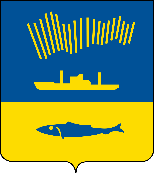 АДМИНИСТРАЦИЯ ГОРОДА МУРМАНСКАП О С Т А Н О В Л Е Н И Е 20.08.2020                                                                                                        № 1979В соответствии с Федеральным законом от 06.10.2003 № 131-ФЗ                       «Об общих принципах организации местного самоуправления в Российской Федерации», Уставом муниципального образования город Мурманск,  постановлениями администрации города Мурманска от 13.11.2017 № 3610              «Об утверждении муниципальной программы города Мурманска «Управление имуществом и жилищная политика» на 2018-2024 годы», от 15.01.2014 № 77 «Об утверждении порядка предоставления социальных выплат молодым и многодетным семьям – участникам подпрограммы «Обеспечение жильем молодых и многодетных семей города Мурманска» на 2018-2024 годы», протоколами заседаний комиссии по рассмотрению заявлений и принятию решений о включении молодых и многодетных семей в списки получателей социальной выплаты от 17.01.2020 № 01/20, от 24.01.2020 № 02/20,                          от 05.02.2020 № 03/20, от 14.02.2020 № 04/20, от 26.02.2020 № 05/20,                         от 05.03.2020 № 06/20, от 11.03.2020 № 07/20, от 19.03.2020 № 08/20,                         от 18.05.2020 № 11/20, от 03.06.2020 № 12/20, от 10.06.2020 № 13/20,                       от 18.06.2020 № 14/20, от 26.06.2020 № 15/20, от 03.07.2020 № 16/20,                      от 15.07.2020 № 17/20, от 23.07.2020 № 18/20, от 31.07.2020 № 19/20,                       от 07.08.2020 № 20/20, от 12.08.2020 № 21/20, от 20.08.2020 № 22/20                            п о с т а н о в л я ю: 1. Утвердить список на 2021 год молодых семей – участников подпрограммы «Обеспечение жильем молодых и многодетных семей города Мурманска» на 2018-2024 годы муниципальной программы города Мурманска «Управление имуществом и жилищная политика» на 2018-2024 годы согласно           приложению № 1.2. Утвердить список на 2021 год многодетных семей – участников подпрограммы «Обеспечение жильем молодых и многодетных семей города Мурманска» на 2018-2024 годы муниципальной программы города Мурманска «Управление имуществом и жилищная политика» на 2018-2024 годы согласно                 приложению № 2.3. Отделу информационно-технического обеспечения и защиты информации администрации города Мурманска (Кузьмин А.Н.) разместить настоящее постановление без приложений на официальном сайте администрации города Мурманска в сети Интернет.4. Контроль за выполнением настоящего постановления возложить на заместителя главы администрации города Мурманска Синякаева Р.Р.Глава администрации города Мурманска                                                                               Е.В. Никора